(по данным на 13.08.2020)                                                       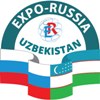 ДЕЛОВАЯ ПРОГРАММА        ТРЕТЬЯ МЕЖДУНАРОДНАЯ ПРОМЫШЛЕННАЯ ВЫСТАВКА «EXPO-RUSSIA UZBEKISTAN 2020»   и 3-ий Ташкентский Бизнес-форум18-20 ноября 2020 года Дворец творчества молодежиТашкент, просп. Мустакиллик, 2Оргкомитет:119034, Москва, ул. Пречистенка, 10/2 стр. 1, тел/факс: +7 (495) 721-32-36, info@zarubezhexpo.ru,   www.zarubezhexpo.ruЗабелина Светлана Анатольевна – директор АО «Зарубеж-Экспо» +7 (926) 524 97 47, zabelina@zarubezhexpo.ru,Николаев Анатолий Павлович – директор по международному сотрудничеству +7 (985) 722 99 16, nikolaev@zarubezhexpo.ru, ВремяНазвание мероприятия, место проведенияОтветственные16 ноября12.00Пресс-конференция с участием руководителей Оргкомитета, Посольства, Торгпредства, ТПП РУ, посвященная открытию выставки. Место проведения: Торгово-промышленная палата Республики Узбекистан. Адрес: г. Ташкент, проспект Амира Темура, 4.17 ноября13.00-19.00Заезд участников выставки, Дворец творчества молодежи18 ноября 10:00 - 18:00Работа выставки и биржа контактовДворец творчества молодежи, Выставочный зал. этаж 1,212.00-13.00Церемония официального открытия выставки «EXPO-RUSSIA UZBEKISTAN» и Бизнес-Форума Дворец творчества молодежи, (этаж 2)13:00 – 14:30Обход выставки     Кофе-брейк15:00 – 17:30Круглый стол на темы:«Развитие российско-узбекского сотрудничества в области фармацевтической и медицинской промышленности» «Развитие экспорта медицинских услуг». Дворец творчества молодежи, (этаж 1, зал 1)19 ноября10.00-18.00Работа выставки и биржа контрактовДворец творчества молодежи, Выставочный зал. этаж 1,213:00 – 15.00Круглый стол по сотрудничеству в сфере транспортаДворец творчества молодежи, (этаж 1, зал 1)15:30- 17:30Круглый стол на тему: «Перспективы сотрудничества в сфере агропромышленного комплекса. Совместно с Министерством сельского хозяйства Узбекистана. Дворец творчества молодежи, (этаж 1, зал 3).17:30Подписание Соглашений, сцена20 ноября10.00-17.00Работа выставочной экспозиции10:00-12.00Круглый стол по вопросам сотрудничества в энергетике «Актуальные вопросы взаимодействия России и Узбекистана в энергетики, разработки энергосберегающих технологий», Дворец творчества молодежи, (этаж 1, зал 3)11:00 – 13:00Круглый стол по вопросам сотрудничества в сфере науки и образования «Приоритетные направления совместной подготовки квалифицированных кадров для промышленности Узбекистана. О расширении сотрудничества России и Узбекистана в сфере науки, высшего и среднего профессионального образования. Обмен опытом развития вузовской науки и внедрения научно-технических достижений в промышленность». С участием представителей профильного Управления Администрации Президента РФ. Дворец творчества молодежи, (этаж 1, зал 1)13:30 – 15:30Круглый стол по вопросам расширения российско-узбекского сотрудничества в сфере промышленного и гражданского строительства и архитектуры Дворец творчества молодежи, (этаж 1, зал 1)15:3016:00Подписание Соглашений, сценаТоржественное вручение дипломов, ДТМ, (этаж 2)17:00Выезд экспонентов с выставочной экспозиции, Дворец творчества молодежи